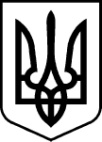 РАХІВСЬКА РАЙОННА державна адміністраціязАКАРПАТСЬКОЇ ОБЛАСТІрАХІВСЬКА РАЙОННА ВІЙСЬКОВА адміністраціяРОЗПОРЯДЖЕННЯ31.05.2023                                        м. Рахів                                                       № 41Про план основних заходів цивільного захисту Рахівського району  на 2023 рікВідповідно до статей 4, 8 і 15 Закону України „Про правовий режим воєнного стану”, статей 6 і 39 Закону України „Про місцеві державні адміністрації”, статті 130 Кодексу цивільного захисту України, указів Президента України від 24 лютого 2022 року № 64/2022 „Про введення воєнного стану в Україні” (із змінами), № 68/2022 „Про утворення військових адміністрацій”, пункту 27 Положення про єдину державну систему цивільного захисту, затвердженого постановою Кабінету Міністрів України від 9 січня 2014 року № 11, розпорядження Кабінету Міністрів України від 25 квітня              2023 року № 370-р „Про затвердження плану основних заходів цивільного захисту України на 2023 рік”, розпорядження голови облдержадміністрації – начальника облвійськадміністрації 23.05.2023 № 495 „Про план основних заходів цивільного захисту Закарпатської області на 2023 рік”, з метою належної організації здійснення заходів щодо захисту населення і територій від надзвичайних ситуацій у мирний час та в особливий період на території району:1. Затвердити план основних заходів цивільного захисту Рахівського району на 2023 рік, що додається.2. Рекомендувати виконавчим органам Рахівської міської ради (ТГ), Великобичківської селищної ради (ТГ), Ясінянської селищної ради (ТГ), Богданської сільської ради (ТГ), установам, організаціям та підприємствам району: 2.1. Забезпечити виконання плану заходів.2.2. Подати відділу цивільного захисту та оборонної роботи райдержадміністрації – райвійськадміністрації інформацію про хід виконання плану заходів:за перше півріччя – до 29 червня 2023 року;за рік – до 18 січня 2024 року.3. Відділу цивільного захисту та оборонної роботи райдержадміністрації – райвійськадміністрації узагальнену інформацію про виконання плану заходів подати облдержадміністрації – облвійськадміністрації   до 30 червня 2023 року та до  20 січня 2024 року.        4. Контроль за виконанням розпорядження покласти на заступника голови районної державної адміністрації – начальника районної військової адміністрації Молдавчука І.М.ПЛАНосновних заходів цивільного захисту Рахівського району на 2023 рік*Примітка. Проведення заходів після закінчення воєнного стану, деокупації чи розмінування територій, поновлення інфраструктури.Голова районної державної  адміністрації – начальника районної військової адміністраціїВладіслав КИЧ ЗАТВЕРДЖЕНОРозпорядження голови районної державної адміністрації – начальника районної  військової адміністрації31.05.2023 № 41	№з/пНайменування заходівВідповідальні за виконанняСтроки виконанняПоказники (індикатори) виконання заходуІ. Заходи щодо удосконалення територіальної підсистеми єдиної державної системи цивільного захистуЗакарпатської областіІ. Заходи щодо удосконалення територіальної підсистеми єдиної державної системи цивільного захистуЗакарпатської областіІ. Заходи щодо удосконалення територіальної підсистеми єдиної державної системи цивільного захистуЗакарпатської областіІ. Заходи щодо удосконалення територіальної підсистеми єдиної державної системи цивільного захистуЗакарпатської областіІ. Заходи щодо удосконалення територіальної підсистеми єдиної державної системи цивільного захистуЗакарпатської області1.Створення та забезпечення функціонування класів безпеки у закладах освітиУправління соціально-економічного розвитку території  райдержадміністрації – райвійськадміністрації, Рахівське РУ ГУ ДСНС України у Закарпатській області (за згодою), Рахівський районний відділ поліції ГУНП в Закарпатській області (за згодою), відділ цивільного захисту та оборонної роботи райдержадміністрації – райвійськадміністрації, виконавчі органи місцевих рад (ТГ) (за згодою)До 15 грудняСтворено класи безпеки відповідно до регіонального плану та відповідних районних (місцевих) планів заходів щодо створення класів безпеки на 2023 рік та забезпечено їх функціонування2.Забезпечення утримання у постійній готовності до використання за призначенням захисних споруд цивільного захисту, призначених для укриття персоналу суб’єктів господарювання, віднесених до відповідних категорій цивільного захисту, об’єктів критичної інфраструктури, закладів охорони здоров’яВідділ цивільного захисту та оборонної роботи райдержадміністрації – райвійськадміністрації, виконавчі органи місцевих рад (ТГ) (за згодою), суб’єкти господарювання – балансоутримувачі захисних споруд цивільного захисту (за згодою), Рахівське РУ ГУ ДСНС України у Закарпатській області (за згодою), управління соціально-економічного розвитку території  райдержадміністрації – райвійськадміністраціїПротягомроку Забезпечено 	постійну готовність до використання за призначенням захисних споруд вищезазначених суб’єктів господарювання3.Вжиття заходів із нарощування фонду захисних споруд цивільного захисту шляхом створення об’єктів фонду захисних споруд цивільного захисту, у тому числі швидко-споруджуваних, та споруд подвійного призначення під час будівництва, огляду (обстеження) та взяття на облік як споруд подвійного призначення та найпростіших укриттів об’єктів різного призначення, що експлуатуються, облаштування фортифікаційних споруд як найпростіших укриттівВідділ цивільного захисту та оборонної роботи райдержадміністрації – райвійськадміністрації, виконавчі органи місцевих рад (ТГ) (за згодою), суб’єкти господарювання всіх форм власності (за згодою), Рахівське РУ ГУ ДСНС України у Закарпатській області (за згодою), управління соціально-економічного розвитку території  райдержадміністрації – райвійськадміністраціїДо 24 грудня Забезпечено створення об’єктів фонду захисних споруд цивільного захисту, необхідних для укриття 100 відсотків населення4.Інформування населення про місця розташування захисних споруд цивільного захисту та інших споруд, призначених для його укриття на випадок виникнення надзвичайних ситуацій, порядок їх заповнення та поводження у них із урахуванням доступності таких споруд для осіб з інвалідністю та інших маломобільних груп населення, а також стан їх готовності до використання за призначенням. Створення загальнодоступних інформаційних ресурсів із зазначеного питанняРахівське РУ ГУ ДСНС України у Закарпатській області (за згодою), відділ цивільного захисту та оборонної роботи райдержадміністрації – райвійськадміністрації, виконавчі органи місцевих рад (ТГ) (за згодою), суб’єкти господарювання – балансоутримувачі захисних споруд цивільного захисту (за згодою), управління соціально-економічного розвитку території  райдержадміністрації – райвійськадміністраціїДо 24 грудня Поінформовано населення; розміщено інформацію про фонд захисних споруд цивільного захисту на офіційних вебресурсах місцевих органів виконавчої влади, органів місцевого самоврядування5.Завершення створення при органах місцевого самоврядування консультаційних пунктів з питань цивільного захисту та призначення осіб, відповідальних за організацію їх роботиВідділ цивільного захисту та оборонної роботи райдержадміністрації – райвійськадміністрації, виконавчі органи місцевих рад (ТГ) (за згодою)ІІ квартал Створено консультаційні пункти при кожній сільській, селищній, міській раді, призначено відповідальних працівників; забезпечено діяльність консультаційних пунктів з інформування населення про надзвичайні ситуації та методи реагування у разі їх виникнення6.Завершення створення:1) ланок територіальних підсистем єдиної державної системи цивільного захисту та їх субланокВідділ цивільного захисту та оборонної роботи райдержадміністрації – райвійськадміністрації, виконавчі органи місцевих рад (ТГ) (за згодою)До 01 червняСтворено 100 відсотків ланок територіальних підсистем єдиної державної системи цивільного захисту та їх субланок; затверджено положення про них2) територіальних формувань цивільного захисту місцевого та регіонального рівнівВідділ цивільного захисту та оборонної роботи райдержадміністрації – райвійськадміністрації, виконавчі органи місцевих рад (ТГ) (за згодою), суб’єкти господарювання             (за згодою)До 25 грудняСтворено відповідні формування цивільного захисту всіх рівнів та затверджено положення про них7.Поновлення (уточнення) планів:1) проведення заходів із евакуації населення (працівників), матеріальних і культурних цінностей у разі загрози або виникнення надзвичайних ситуацій (районів, територіальних громад)Відділ цивільного захисту та оборонної роботи райдержадміністрації – районної військової адміністрації, виконавчі органи місцевих рад (ТГ) (за згодою)III кварталПоновлено (уточнено та затверджено) плани (районів і територіальних громад) проведення заходів із евакуації населення (працівників), матеріальних і культурних цінностей2) цивільного захисту на особливий період:районів, територіальних громадВідділ цивільного захисту та оборонної роботи райдержадміністрації – райвійськадміністрації, виконавчі органи місцевих рад (ТГ) (за згодою)До 01 червняПоновлено (уточнено та затверджено) плани цивільного захисту на особливий період районів і територіальних громад області8.Уточнення відомостей:1) щодо переліку суб’єктів господарювання, що продовжують свою діяльність в особливий періодВідділ мобілізаційної роботи апарату райдержадміністрації – райвійськадміністрації, відділ цивільного захисту та оборонної роботи райдержадміністрації – райвійськадміністрації, виконавчі органи місцевих рад (ТГ) (за згодою)До 25 грудняУточнено перелік суб’єктів господарювання, що продовжують провадити діяльність в особливий період9.Вжиття заходів із підготовки до надання представниками ДСНС України методичної допомоги щодо функціонування консультаційних пунктів із надання населенню за місцем проживання інформації з питань цивільного захистуВідділ цивільного захисту та оборонної роботи райдержадміністрації – райвійськадміністрації, виконавчі органи місцевих рад (ТГ) (за згодою), навчально-методичний центр цивільного захисту та безпеки життє-діяльності Закарпатської області, Рахівський РВ ГУ ДСНС України у Закарпатській області (за згодою)ГруденьНадано методичну допомогу та інформаційно-методичну підтримку місцевим органам виконавчої влади та органам місцевого самоврядування10.Забезпечення утворення місцевих автоматизованих систем централізованого оповіщення (МАСЦО), їх дієздатного функціонування та взаємодії з територіальною автоматизованою системою централізованого оповіщення та відповідними локальними, спеціальними і об’єктовими системами оповіщення, які розташовані на території відповідних адміністративно-територіальних одиниць (район, ТГ) Відділ цивільного захисту та оборонної роботи райдержадміністрації – райвійськадміністрації, виконавчі органи місцевих рад (ТГ) (за згодою)До 15 грудняУтворено місцеві автоматизовані системи централізованого оповіщення 11.Вжиття заходів щодо збільшення на 20 відсотків кількості електросирен та гучномовців місцевих автоматизованих систем централізованого оповіщенняВідділ цивільного захисту та оборонної роботи райдержадміністрації – райвійськадміністрації, виконавчі органи місцевих рад (ТГ) (за згодою)До 15 грудняЗбільшено на 20 відсотків кількість електросирен та гучномовців місцевих автоматизованих систем централізованого оповіщення12.Здійснення належного обґрунтування обсягів номенклатури на місцевому рівні з належними розрахунками, враховуючи усі можливі надзвичайні ситуації, що можуть виникнути на відповідній території, та їх затвердження. Розроблення та затвердження відповідних районних та місцевих програм щодо створення та накопичення місцевих резервівВідділ цивільного захисту та оборонної роботи райдержадміністрації – райвійськадміністрації, виконавчі органи місцевих рад (ТГ) (за згодою)До 01 липняЗатверджено обґрунтовані номенклатури та обсяги накопичення. Розроблено та затверджено відповідні районні та місцеві програми13.Здійснення реальних заходів із створення, утримання та поповнення місцевих матеріальних резервівВідділ цивільного захисту та оборонної роботи райдержадміністрації – райвійськадміністрації, виконавчі органи місцевих рад (ТГ) (за згодою)ПротягомрокуСтворено (накопичено) місцеві матеріальні резерви не менше ніж 50 відсотків від затверджених номенклатурІІ. Заходи з підготовки та визначення стану готовності до виконання завдань за призначенням органів управління, сил та засобів територіальної підсистеми єдиної державної системи цивільного захистуІІ. Заходи з підготовки та визначення стану готовності до виконання завдань за призначенням органів управління, сил та засобів територіальної підсистеми єдиної державної системи цивільного захистуІІ. Заходи з підготовки та визначення стану готовності до виконання завдань за призначенням органів управління, сил та засобів територіальної підсистеми єдиної державної системи цивільного захистуІІ. Заходи з підготовки та визначення стану готовності до виконання завдань за призначенням органів управління, сил та засобів територіальної підсистеми єдиної державної системи цивільного захистуІІ. Заходи з підготовки та визначення стану готовності до виконання завдань за призначенням органів управління, сил та засобів територіальної підсистеми єдиної державної системи цивільного захисту14.Проведення:1) командно-штабних навчань та штабних тренувань з органами управління та силами цивільного захисту ланок та субланок територіальної підсистеми єдиної державної системи цивільного захистуРахівське РУ ГУ ДСНС України у Закарпатській області (за згодою), навчально-методичний центр цивільного захисту та безпеки життєдіяльності Закарпатської області, відділ цивільного захисту та оборонної роботи райдержадміністрації – райвійськадміністрації, виконавчі органи місцевих рад (ТГ) (за згодою), органи управління цивільного захисту ланки та субланок територіальної підсистеми єдиної державної системи цивільного захисту (за згодою), структурні підрозділи райдержадміністрації – райвійськадміністрації, обласні установи, підприємства та організації (за згодою)Упродовж року за окремим рішенням Проведено командно-штабні навчання, штабні тренування3) об’єктових тренувань із питань цивільного захисту у закладах освітиУправління соціально-економічного розвитку території райдержадміністрації – райвійськадміністрації, представник навчально-методичного центру цивільного захисту та безпеки життєдіяльності Закарпатської області, Рахівське РУ ГУ ДСНС України у Закарпатській області (за згодою), відділ цивільного захисту та оборонної роботи райдержадміністрації – райвійськадміністрації, виконавчі органи місцевих рад (ТГ) (за згодою)За окремим планомПроведено об’єктові тренування, відпрацьовано практичні навички, здобуто знання та вміння з питань особистої безпеки в умовах загрози виникнення та виникнення надзвичайних ситуацій у мирний час та в особливий період, користування засобами захисту, вивчення правил пожежної безпеки та основ цивільного захисту; сформовано достатній (необхідний) рівень знань і вмінь для безпечного перебування у навколишньому природному середовищі, про норми поведінки в надзвичайних ситуаціях і запобігання пожежам; подано звіти про здійснення заходів до територіальних органів ДСНС15.Здійснення комплексу заходів із запобігання виникненню:1) пожеж у природних екосистемах, на торфовищах, сільськогосподарських угіддях, у лісових масивах, на територіях і об’єктах природно-заповідного фонду та інших відкритих ділянках місцевості протягом пожежонебезпечного періодуУправління соціально-економічного розвитку території райдержадміністрації – райвійськадміністрації, виконавчі органи місцевих рад (ТГ) (за згодою), Рахівське РУ ГУ ДСНС України у Закарпатській області (за згодою), лісофондоутримувачів району незалежно від форми власності та відомчої належності (за згодою), Рахівський РВП ГУНП в Закарпатській області (за згодою)До 01 червня Затверджено розпорядчі документи та плани організаційних і практичних заходів; здійснено профілактичні заходи щодо забезпечення пожежної безпеки2) нещасних випадків із людьми на водних об’єктахВідділ цивільного захисту та оборонної роботи райдержадміністрації – райвійськадміністрації, виконавчі органи місцевих рад (ТГ) (за згодою), Рахівське РУ ГУ ДСНС України у Закарпатській області (за згодою), Рахівський РВП ГУНП в Закарпатській області (за згодою)ІІ кварталВизначено місця масового відпочинку людей на водних об’єктах; розглянуто питання готовності місць масового відпочинку людей на водних об’єктах на засіданнях місцевих комісій із питань техногенно-екологічної безпеки і надзвичайних ситуацій; обстежено 100 відсотків дна акваторії пляжів; створено рятувальні пости на визначених водних об’єктах, які мають пляжі3) надзвичайних ситуацій під час проходження осінньо-зимового періоду на підприємствах:паливно-енергетичного комплексуУправління соціально-економічного розвитку території райдержадміністрації – райвійськадміністрації, Рахівське РУ ГУ ДСНС України у Закарпатській області (за згодою), відділ цивільного захисту та оборонної роботи райдержадміністрації – райвійськадміністрації, виконавчі органи місцевих рад (ТГ) (за згодою), підприємства, установи, організації паливно-енергетичного комплексу району (за згодою)Жовтень – груденьЗдійснено профілактичні заходи щодо забезпечення безаварійної роботи паливно-енергетичного комплексу під час проходження осінньо-зимового періодужитлово-комунального господарства і об’єктах соціальної сфери та інфраструктуриУправління соціального захисту населення та надання соціальних послуг райдержадміністрації – райвійськадміністрації, Управління соціально-економічного розвитку території райдержадміністрації – райвійськадміністрації, Рахівське РУ ГУ ДСНС України у Закарпатській області (за згодою),  ДП „Служба місцевих автомобільних доріг у Закарпатській області” (за згодою), відділ цивільного захисту та оборонної роботи райдержадміністрації – райвійськадміністрації, виконавчі органи місцевих рад (ТГ) (за згодою),  підприємства, установи, організації житлово-комунальної та соціальної сфери (за згодою)Жовтень – груденьЗатверджено розпорядчі документи та плани організаційних і практичних заходів; здійснено профілактичні заходи щодо сталого функціонування об’єктів житлово-комунального господарства, соціальної сфери та інфраструктури в умовах осінньо-зимового періодуІІІ. Заходи з контролю за додержанням та виконанням вимог законодавства з питань техногенної та пожежної безпеки, захисту населення і територій від надзвичайних ситуацій природного і техногенного характеруІІІ. Заходи з контролю за додержанням та виконанням вимог законодавства з питань техногенної та пожежної безпеки, захисту населення і територій від надзвичайних ситуацій природного і техногенного характеруІІІ. Заходи з контролю за додержанням та виконанням вимог законодавства з питань техногенної та пожежної безпеки, захисту населення і територій від надзвичайних ситуацій природного і техногенного характеруІІІ. Заходи з контролю за додержанням та виконанням вимог законодавства з питань техногенної та пожежної безпеки, захисту населення і територій від надзвичайних ситуацій природного і техногенного характеруІІІ. Заходи з контролю за додержанням та виконанням вимог законодавства з питань техногенної та пожежної безпеки, захисту населення і територій від надзвичайних ситуацій природного і техногенного характеру16.Вжиття заходів із підготовки до проведення представниками ДСНС України комплексної перевірки діяльності щодо виконання вимог законів та інших нормативно-правових актів із питань техногенної та пожежної безпеки, цивільного захисту і діяльності аварійно-рятувальних служб (у разі їх утворення) на території Рахівського району, Закарпатської області*Відділ цивільного захисту та оборонної роботи райдержадміністрації – райвійськадміністрації, виконавчі органи місцевих рад (ТГ) (за згодою), Управління соціально-економічного розвитку території райдержадміністрації – райвійськадміністрації, Рахівське РУ ГУ ДСНС України у Закарпатській області (за згодою), Рахівський районний відділ поліції ГУНП в Закарпатській області (за згодою)До 01 серпняОцінено діяльність місцевих органів виконавчої влади щодо виконання вимог законів та інших нормативно-правових актів із питань техногенної та пожежної безпеки, цивільного захисту і діяльності аварійно-рятувальних служб, надіслано акт перевірки17.Проведення перевірки місцевих органів виконавчої влади, органів місцевого самоврядування щодо стану готовності:1) до пропуску льодоходу, повені та паводківРахівське РУ ГУ ДСНС України у Закарпатській області (за згодою), відділ цивільного захисту та оборонної роботи райдержадміністрації – райвійськадміністрації,  Тячівське МУВГ (за згодою), виробничий структурний підрозділ „Іванофранківська дирекція залізничних перевезень” регіональної філії „Львівська залізниця” АТ „Українська залізниця”     (за згодою),  управління соціально-економічного розвитку території райдержадміністрації – райвійськадміністраціїЗа окремим планомПроведено цільові перевірки стану готовності до пропуску льодоходу, повені та паводків місцевих органів виконавчої влади, органів місцевого самоврядування; підготовлено акти за результатами перевірок, які надіслано до облдежадміністрації – облвійськадміністрації2) місць масового відпочинку та оздоровлення населенняРахівське РУ ГУ ДСНС України у Закарпатській області (за згодою), управління соціального захисту населення та надання соціальних послуг райдержадміністрації – райвійськадміністрації, управління соціально-економічного розвитку території райдержадміністрації – райвійськадміністрації виконавчі органи місцевих рад (ТГ) (за згодою)Травень –серпеньОрганізовано та проведено перевірки місцевих органів виконавчої влади, органів місцевого самоврядування, підприємств, установ та організацій щодо стану готовності місць масового відпочинку та оздоровлення громадян; за результатами підготовлено відповідні акти перевірок3) місць масового відпочинку населення на водних об’єктахРахівське РУ ГУ ДСНС України у Закарпатській області (за згодою), відділ цивільного захисту та оборонної роботи райдержадміністрації – райвійськадміністрації, виконавчі органи місцевих рад (ТГ) (за згодою)Травень – червеньОрганізовано та проведено перевірки місцевих органів виконавчої влади, органів місцевого самоврядування, підприємств, установ та організацій щодо стану готовності місць масового відпочинку населення на водних об’єктах; за результатами підготовлено відповідні акти перевірок4) закладів освіти до 2023/2024 навчального рокуРахівське РУ ГУ ДСНС України у Закарпатській області (за згодою), управління соціально-економічного розвитку території райдержадміністрації – райвійськадміністрації виконавчі органи місцевих рад (ТГ) (за згодою)ЛипеньОцінено діяльність із підготовки до 2023/2024 навчального року; надіслано акти перевірок до закладів освіти5) визначення стану готовності:державних, регіональних, комунальних, об’єктових аварійно-рятувальних служб, які підлягають атестації, і формувань, а також аварійно-рятувальних служб громадських організацій до дій за призначеннямРахівське РУ ГУ ДСНС України у Закарпатській області (за згодою)До 01 червняПроведено перевірки 100 відсотків державних, 50 відсотків регіональних, комунальних, об’єктових аварійно-рятувальних служб і формувань, а також аварійно-рятувальних служб громадських організацій; підготовлено та надіслано відповідні акти керівникам аварійно-рятувальних службпідприємств, що належать до сфери управління центральних органів виконавчої влади, комунальних та інших підприємств, установ та організацій, що мають у віданні ліси і сільськогосподарські угіддя, до їх протипожежного захисту в пожежонебезпечний періодРахівське РУ ГУ ДСНС України у Закарпатській області (за згодою), лісофондоутримувачів району (за згодою), управління соціально-економічного розвитку території райдержадміністрації – райвійськадміністрації, відділ цивільного захисту та оборонної роботи райдержадміністрації – райвійськадміністрації, виконавчі органи місцевих рад (ТГ) (за згодою)До 01 липняПроведено спільні перевірки щодо виявлення порушників правил пожежної безпеки; за результатами складено відповідні акти, які у встановленому порядку надіслано керівникам суб’єктів господарювання для усунення порушень6) перевірки стану готовності загальнодержавної, територіальних, місцевих автоматизованих систем централізованого оповіщення, спеціальних, локальних та об’єктових систем оповіщення із включенням електросирен та інших технічних засобів оповіщення і доведенням до відома населення навчальної інформації у сфері цивільного захисту через засоби масової інформаціїВідділ цивільного захисту та оборонної роботи райдержадміністрації – райвійськадміністрації, виконавчі органи місцевих рад (ТГ) (за згодою), управління соціально-економічного розвитку території райдержадміністрації – райвійськадміністрації, підприємства зв’язку (згідно з укладеними угодами) (за згодою)Листопад Проведено перевірки; подано до ДСНС за результатами перевірок звіти щодо стану готовності територіальних та місцевих автоматизованих систем централізованого оповіщення, спеціальних, локальних та об’єктових систем оповіщенняІV. Заходи з підготовки керівного складу і фахівців, діяльність яких пов’язана з організацією та здійсненням 
заходів цивільного захисту, та населення до дій у разі виникнення надзвичайних ситуаційІV. Заходи з підготовки керівного складу і фахівців, діяльність яких пов’язана з організацією та здійсненням 
заходів цивільного захисту, та населення до дій у разі виникнення надзвичайних ситуаційІV. Заходи з підготовки керівного складу і фахівців, діяльність яких пов’язана з організацією та здійсненням 
заходів цивільного захисту, та населення до дій у разі виникнення надзвичайних ситуаційІV. Заходи з підготовки керівного складу і фахівців, діяльність яких пов’язана з організацією та здійсненням 
заходів цивільного захисту, та населення до дій у разі виникнення надзвичайних ситуаційІV. Заходи з підготовки керівного складу і фахівців, діяльність яких пов’язана з організацією та здійсненням 
заходів цивільного захисту, та населення до дій у разі виникнення надзвичайних ситуацій18.Проведення навчання керівного складу і фахівців, діяльність яких пов’язана з організацією заходів цивільного захисту, у навчально-методичних центрах цивільного захисту та безпеки життєдіяльностіНавчально-методичний центр цивільного захисту та безпеки життєдіяльності Закарпатської області, відділ цивільного захисту та оборонної роботи райдержадміністрації – райвійськадміністрації, виконавчі органи місцевих рад (ТГ) (за згодою), підприємства, установи та організації (за згодою)До 25 грудняЗабезпечено потребу у навчанні осіб керівного складу і фахівців, діяльність яких пов’язана з організацією та здійсненням заходів цивільного захисту, відповідно до державного замовлення19.Організація та проведення:1) навчальних зборів із керівниками підрозділів (фахівцями) з питань цивільного захисту райдержадміністрації – райвійськадміністрації, виконавчих органів місцевих рад (ТГ) щодо реалізації заходів із захисту населення і територій від надзвичайних ситуацій у мирний час та в особливий періодНавчально-методичний центр  цивільного захисту та безпеки життєдіяльності Закарпатської області, відділ цивільного захисту та оборонної роботи райдержадміністрації – райвійськадміністрації, Рахівське РУ ГУ ДСНС України у Закарпатській області (за згодою),  виконавчі органи місцевих рад (ТГ) (за згодою)До 15 грудня Проведено збори; підвищено рівень знань і вдосконалено навички керівників підрозділів (фахівців) із питань цивільного захисту органів місцевого самоврядування із захисту населення і територій від надзвичайних ситуацій у мирний час та в особливий період2) „Дня цивільного захисту в закладах загальної середньої та професійно-технічної освіти”, „Тижня безпеки дитини в закладах дошкільної освіти”Управління соціально-економічного розвитку території райдержадміністрації – райвійськадміністрації, відділ цивільного захисту та оборонної роботи райдержадміністрації – райвійськадміністрації, Рахівське РУ ГУ ДСНС України у Закарпатській області                 (за згодою), виконавчі органи місцевих рад (ТГ) (за згодою)До 15 грудняЗдійснено заходи в закладах загальної середньої, професійної (професійно-технічної) та дошкільної освіти з профілактики дитячого травматизму, популяризації знань правил безпеки в повсякденному житті, здорового та активного способу життя серед учнівської молоді3) просвітницької роботи серед населення:із запобігання виникненню надзвичайних ситуацій, пов’язаних із небезпечними інфекційними захворюваннями, масовими неінфекційними захворюваннями (отруєннями)Управління соціально-економічного розвитку території райдержадміністрації – райвійськадміністрації, Рахівська філія Державної установи „Закарпатський обласний центр контролю та профілактики хвороб МОЗ України” (за згодою), Рахівське районе управління  ГУ Держпродспоживслужби в Закарпатській області (за згодою), представник навчально-методичного центру цивільного захисту та безпеки життєдіяльності Закарпатської області, Рахівське РУ ГУ ДСНС України у Закарпатській області (за згодою), відділ цивільного захисту та оборонної роботи райдержадміністрації – райвійськадміністрації, виконавчі органи місцевих рад (ТГ) (за згодою)До 15 грудняПроведено відповідно до затверджених планів просвітницьку роботу серед населення щодо запобігання поширенню небезпечних інфекційних захворюваньз питань цивільного захисту в умовах воєнного стану відповідно до розробленого плануПредставник навчально-методичного центру цивільного захисту та безпеки життєдіяльності Закарпатської області, відділ цивільного захисту та оборонної роботи райдержадміністрації – райвійськадміністрації,  виконавчі органи місцевих рад (ТГ) (за згодою), Рахівське РУ ГУ ДСНС України у Закарпатській області (за згодою), управління соціально-економічного розвитку території райдержадміністрації – райвійськадміністраціїДо 15 грудняПроведено відповідно до затверджених планів просвітницьку роботу серед населення з питань цивільного захисту заходів із популяризації культури безпеки життєдіяльності серед дітей і молодіУправління соціально-економічного розвитку території райдержадміністрації – райвійськадміністрації, Рахівське РУ ГУ ДСНС України у Закарпатській області (за згодою), навчально-методичний центр цивільного захисту та безпеки життєдіяльності Закарпатської області (за згодою), відділ цивільного захисту та оборонної роботи райдержадміністрації – райвійськадміністрації,  виконавчі органи місцевих рад (ТГ) (за згодою)Протягом рокуРозроблено комплекс заходів з формування в дітей і молоді культури безпеки життєдіяльності, здорового способу життя, оволодіння навичками самозахисту і рятування4) Всеукраїнської акції „Герой – рятувальник року” та громадської акції „Запобігти. Врятувати. Допомогти”Рахівське РУ ГУ ДСНС України у Закарпатській області (за згодою), управління соціально-економічного розвитку території райдержадміністрації – райвійськадміністрації, відділ цивільного захисту та оборонної роботи райдержадміністрації – райвійськадміністрації,  виконавчі органи місцевих рад (ТГ) (за згодою)До 15 грудняПроведено Всеукраїнську акцію „Герой – рятувальник року”, громадську акцію „Запобігти. Врятувати. Допомогти”20.Створення циклу тематичних теле- та радіопередач, соціальної реклами з основ безпеки життєдіяльності, зокрема з урахуванням потреб осіб з інвалідністюРахівське РУ ГУ ДСНС України у Закарпатській області (за згодою), управління соціально-економічного розвитку території райдержадміністрації – райвійськадміністрації, відділ цивільного захисту та оборонної роботи райдержадміністрації – райвійськадміністрації,  виконавчі органи місцевих рад (ТГ) (за згодою)До 15 грудняСтворено цикл тематичних теле- та радіопередач, соціальної реклами з основ безпеки життєдіяльності21.Перегляд та коригування переліку територіальних базових (опорних) із питань цивільного захисту загальноосвітніх та дошкільних закладів освітиВідділ цивільного захисту та оборонної роботи райдержадміністрації – райвійськадміністрації,  виконавчі органи місцевих рад (ТГ) (за згодою), представник навчально-методичного центру цивільного захисту та безпеки життєдіяльності Закарпатської області, управління соціально-економічного розвитку території райдержадміністрації – райвійськадміністраціїЗа потребиПереглянуто перелік 
територіальних базових (опорних) із питань цивільного захисту загальноосвітніх та дошкільних закладів освіти22.Розроблення та виготовлення навчальних, навчально-наочних брошур, посібників, буклетів, пам’яток із питань безпеки життєдіяльності та цивільного захистуНавчально-методичний центр цивільного захисту та безпеки життєдіяльності Закарпатської області, Рахівське РУ ГУ ДСНС України у Закарпатській області  (за згодою), управління соціально-економічного розвитку території райдержадміністрації – райвійськадміністрації, відділ цивільного захисту та оборонної роботи райдержадміністрації – райвійськадміністрації,  виконавчі органи місцевих рад (ТГ) (за згодою)Протягом рокуРозроблено та виготовлено навчальні, навчально-наочні брошури, посібники, буклети, пам’ятки з питань безпеки життєдіяльності та цивільного захистуV. Заходи у відбудовний період після закінчення воєнних дійV. Заходи у відбудовний період після закінчення воєнних дійV. Заходи у відбудовний період після закінчення воєнних дійV. Заходи у відбудовний період після закінчення воєнних дійV. Заходи у відбудовний період після закінчення воєнних дій23.Проведення відновлювальних робіт: *1) формування потреби щодо кількості осіб, які підлягають цільовій мобілізації для ліквідації наслідків воєнних дій та надзвичайних ситуацій, та подання відповідної потреби до Закарпатського обласного територіального центру комплектування та соціальної підтримки та сектору мобілізаційної роботи апарату облдержадміністрації – обласної військової адміністраціїРахівське РУ ГУ ДСНС України у Закарпатській області (за згодою), управління соціально-економічного розвитку території райдержадміністрації – райвійськадміністрації, управління соціального захисту населення та надання соціальних послуг райдержадміністрації – райвійськадміністрації,  виконавчі органи місцевих рад (ТГ) (за згодою), ПрАТ „Закарпаттяобленерго”               (за згодою), ДМД № 316/7 м. Тячів (за згодою), відділ цивільного захисту та оборонної роботи райдержадміністрації – райвійськадміністрації, відділ мобілізаційної роботи апарату райдержадміністрації – райвійськадміністрації, виконавчі органи місцевих рад (ТГ) (за згодою), районні установи та підприємстваЗа потребиБуде сформовано потребу щодо кількості осіб, які підлягають цільовій мобілізації для ліквідації наслідків воєнних дій та надзвичайних ситуацій, та подано відповідну потребу до сектору мобілізаційної роботи апарату облдержадміністрації – облвійськадміністрації2) проведення цільової мобілізації для ліквідації наслідків ведення воєнних дій та надзвичайних ситуацій (за необхідності)Відділ мобілізаційної роботи апарату райдержадміністрації – райвійськадміністрації спільно з відділом цивільного захисту та оборонної роботи райдержадміністрації – райвійськадміністрації,  виконавчі органи місцевих рад (ТГ) (за згодою), Рахівське РУ ГУ ДСНС України у Закарпатській області (за згодою), Рахівський районний  територіальний центр комплектування та соціальної підтримки (за згодою)Протягом рокуПроведено цільову мобілізацію для ліквідації наслідків ведення воєнних дій та надзвичайних ситуацій (за потреби)3) ліквідація наслідків воєнних дій у населених пунктах та на територіях, що зазнали впливу засобів ураженняВідділ цивільного захисту та оборонної роботи райдержадміністрації – райвійськадміністрації,  виконавчі органи місцевих рад (ТГ) (за згодою), Рахівське РУ ГУ ДСНС України у Закарпатській області (за згодою), Рахівська районна електромережа ВАТ „Обленерго” (за згодою), ДМД № 316/7 м. Тячів (за згодою), структурні підрозділи райдержадміністрації – райвійськадміністрації, районні установи та підприємстваЗа потребиЗдійснено заходи з ліквідації наслідків воєнних дій у населених пунктах та на територіях, що зазнали впливу засобів ураження4) відновлення об’єктів критичної інфраструктури сфери життєзабезпечення населенняуправління соціально-економічного розвитку території райдержадміністрації – райвійськадміністрації, управління соціального захисту населення та надання соціальних послуг райдержадміністрації – райвійськадміністрації, виконавчі органи місцевих рад (ТГ) (за згодою), відділ цивільного захисту та оборонної роботи райдержадміністрації – райвійськадміністрації, районні установи, організації та підприємства (за згодою)За потребиЗдійснено заходи щодо відновлення об’єктів критичної інфраструктури сфери життєзабезпечення населення5) визначення населених пунктів та районів, що потребують проведення гуманітарного розмінування, маркування небезпечних ділянок, проведення очищення (розмінування) територійРахівське РУ ГУ ДСНС України у Закарпатській області (за згодою), управління соціально-економічного розвитку території райдержадміністрації – райвійськадміністрації, відділ цивільного захисту та оборонної роботи райдержадміністрації – райвійськадміністрації, виконавчі органи місцевих рад (ТГ) (за згодою)За потребиВизначено населені пункти та райони, що потребують проведення гуманітарного розмінування, маркування небезпечних ділянок, проведення очищення (розмінування) територій6) залучення до ліквідації наслідків ведення воєнних дій та надзвичайних ситуацій міжнародної допомогиУправління соціально-економічного розвитку території райдержадміністрації – райвійськадміністрації, управління соціального захисту населення та надання соціальних послуг райдержадміністрації – райвійськадміністрації, відділ цивільного захисту та оборонної роботи райдержадміністрації – райвійськадміністрації, виконавчі органи місцевих рад (ТГ) (за згодою), Рахівське РУ ГУ ДСНС України у Закарпатській області (за згодою)За потребиПротягом року до ліквідації наслідків ведення воєнних дій та надзвичайних ситуацій залучено іноземних рятувальників, отримано гуманітарну допомогу24.Формування переліку інженерної техніки для її залучення до виконання заходів із ліквідації наслідків збройної агресії або проведення заходів цільової мобілізаціїРахівське РУ ГУ ДСНС України у Закарпатській області (за згодою), управління соціально-економічного розвитку території райдержадміністрації – райвійськадміністрації, відділ цивільного захисту та оборонної роботи райдержадміністрації – райвійськадміністрації, виконавчі органи місцевих рад (ТГ), Рахівський районний територіальний центр комплектування та соціальної підтримки (за згодою)ІІ кварталСформовано перелік інженерної техніки для її залучення до виконання заходів із ліквідації наслідків збройної агресії; проведено заходи цільової мобілізації